导师信息 姓名： 邹晓荣 英文名： Zou Xiaorong 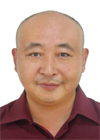 导师类别： 硕导 所在专业： 捕捞学 性别： 男 最高学位： 硕士 所在单位： 上海海洋大学 上海海洋大学 上海海洋大学 入职年月： 1996-07-15 出生年月： 1971-09-09 职务： 无 职称： 副教授 研究方向： 渔具渔法学、渔场学和远洋渔业系统集成 E-Mail： xrzou@shou.edu.cn 通讯地址： 临港新城沪城环路999号183# 临港新城沪城环路999号183# 临港新城沪城环路999号183# 简历： 邹晓荣，上海海洋大学海洋科学学院，硕士导师。1993年毕业于上海水产大学海洋渔业专业，曾任中水远洋渔船大副、技术指导，校实习船队二副。1998年回学院从事教学科研工作。2003年获捕捞学硕士学位，同年赴日本三重大学短期留学。2005年起任海洋渔业教研室主任、海洋渔业科学与技术专业负责人。教育经历： 2003/10-2014/03,日本三重大学生物资源部，短期留学2000/09-2003/07，上海水产大学捕捞学，硕士1989/09-1993/07，上海水产大学海洋渔业专业，学士1986/9-1989/07，上海水产学校捕捞专业，学习工作经历： 2005/09-至今，上海水产大学（08年更名为上海海洋大学），副教授，1998/09-2005/07，上海水产大学海洋学院，助理研究员1996/07-1998/09，上海水产大学船队，二副1995/05-1996/06，中水也门渔船队，技术指导1994/05-1995/05，中水阿曼渔船队，大副1993/07-1994/06，中水也门渔船队，水手、质检研究成果： 东南太平洋（公海）竹筴鱼资源开发性探捕，上海市科学技术成果（3）公海重要经济渔业资源开发研究，教育部科技成果（6）获奖情况： 1、东南太平洋（公海）竹荚鱼资源开发性探捕，2005年上海水产大学科学成果奖一等奖（2）2、东南太平洋（公海）竹筴鱼资源开发性探捕，国家海洋局2006年海洋创新成果奖二等奖（3）3、公海重要经济渔业资源开发研究，2007年教育部科技进步二等奖（6）。4、上海海洋大学2007-2008年度中水搏浪天涯（CNFC）优秀教师一等奖5、大洋性重要经济种类资源开发及高效捕捞技术研究，2009年度神农中华农业科技奖科学研究成果三等奖（6）6、2009年上海海洋大学优秀教育工作者7、大洋性重要经济种类资源开发及高效捕捞技术研究，2010年上海市科学技术奖三等奖（6）8、渔具材料与工艺学，2011年上海市优秀教材二等奖（5）9、2012年校优秀基层教育教学管理组织负责人10、海洋渔业科学与技术专业实践教学改革与创新型人才培养体系的构建，2012年上海海洋大学教学成果二等奖（1）11、上海海洋大学2012年汉宝奖学金12、管产学协同创新培养海洋渔业科学与技术专业复合型创新人才，2013年上海市教学成果一等奖（2）专利著作： 主编：大洋性竹筴鱼渔业，中国农业出版社，2013年3月副主编：海洋渔业技术学（第二版），中国农业出版社，2012年10月参编：海洋渔业技术学，中国农业出版社，2005年11月渔具材料与工艺学，中国农业出版社，2009年10月世界大洋渔业概况，海洋出版社，2011年4月航海学，中国农业出版社，2014年3月参与专利：计算机软件著作权：竹筴鱼资源评估模型v1.0，证书号：软著登字第0696107号。实用新型专利：海上简易称量装置，专利号ZL 2010 2 0275087.0论文发表： 1、季星辉，邹晓荣。 对我国同苏里南共和国渔业合作的看法[J]。远洋渔业，1998（4）：5-7。2、邹晓荣。 巴基斯坦渔业简况及合作探讨[J]。远洋渔业，1999（2）：2-4。3、邹晓荣。对我国同阿尔及利亚渔业合作的看法[J]。远洋渔业，1999（3）：6-9。4、张敏，邹晓荣，张祖良。智利竹筴鱼生物学初步研究[C]。中国水产捕捞学术研讨回论文集，2001:56-61。5、邹晓荣，张敏，张祖良。东南太平洋南部公海智利竹筴鱼生产初探[J]。海洋渔业，2001，23(2):64-68。6、邹晓荣，许柳雄。东海南部鲐、鲹鱼类生物学特性的初步研究[J]。海洋渔业，2001，23(3):117-119。7、邹晓荣，张敏。 智利竹筴鱼拖网最适网囊网目尺寸探讨[J]。上海水产大学学报，2001，10(2):123-126。8、邹晓荣，季星辉。我国中小渔船开发印度洋周边虾类资源的可能性[J]。海洋渔业，2002，24(2):51-54。9、张敏，邹晓荣，季星辉。智利竹筴鱼生物学特性测定结果及分析[J]。海洋渔业，2002，24(增刊):4-8。10、季星辉，张敏，邹晓荣。捕捞智利竹筴鱼生产中用狭鳕拖网的有效性分析[J]。海洋渔业，2002，24(增刊):9-12。11、邹晓荣，张敏，季星辉。东南太平洋智利渔场环境因子的测定和分析[J]。海洋渔业，2002，24(增刊):13-19。12.邹晓荣，张敏，季星辉。开发利用东南太平洋竹鱼前景良好。中国渔业报，2004-7-15。13、张敏，邹晓荣，季星辉，邵帼瑛。东南大平洋公海水域智利竹筴鱼探捕及其商业开发前景探讨[J]。水产学报，2005，29(3)：385-390。14、邹晓荣，朱清澄。西北太平洋秋刀鱼渔场分布及与海水表层温度的关系分析[J]。湛江海洋大学学报，2006，26（6）：26-30.15、黄永莲，邹晓荣。汤加金枪鱼渔业现状和发展前景[J]。中国渔业经济，2006（4）：74-75。16、ZHANG Min, ZOU Xiaorong, JI Xinghui, SHAO Guoying. Discussion on Exploratory Fishing for Chilean Jack Mackerel (Trachurus murphyi) and Prospects for Its Commercial Exploitation around the Open Sea in the Southeast Pacific，THE PROCEEDINGS OF THE CHINA ASSOCIATION FOR SCIENCE AND TECHNOLOGY，VOL.3，2006.17、邹晓荣，许永久，许柳雄。几内亚比绍共和国海域经济渔获物种类组成及分布[J]。海洋渔业，2008，30(1):1-7。18、许永久，张敏，邹晓荣等。 我国竹筴鱼中层拖网网具性能分析[J]。上海水产大学学报，2008，10(2):215-221。19、朱国平,邹晓荣,朱江峰,许柳雄。几内亚比绍海域渔获物组成及其多样性。上海水产大学学报，2008，17(4):464-47020、朱国平，邹晓荣，许柳雄，朱江峰．旱季几内亚比绍海域浮游动物的种类组成及其多样性．海洋水产研究，2008，29（6）：109-115．21、邹莉瑾，张敏，邹晓荣，吴昔磊 ，谢峰。东南大平洋公海智利竹筴鱼年龄与生长的研究。上海海洋大学学报，2010，19（1）：61-6722、方宇，邹晓荣 ，张敏 ，谢峰 ，吴昔磊。东南太平洋智利竹筴鱼栖息地指数的比较研究。海洋渔业，2010，32(2):178-185。23、张伟，张敏，邹晓荣，许强华，谢峰 ，吴昔磊。东南太平洋智利竹筴鱼RAPD遗传多样性研究。上海海洋大学学报，2011，20(1):22-2624、中日海洋渔业专业外语教学改革的对照与借鉴，孔德星 许柳雄 杨红 邹晓荣，中国科教创新导报，2011 NO.01，9125、晋伟红,张敏,邹晓荣等.基于PLS的东南太平洋智利竹筴鱼渔场与海洋环境关系研究[J]上海海洋大学学报，2010,19（增刊）：82-86.26、吴超，邹晓荣，张敏等。东南太平洋智利竹筴鱼矢耳石的形态特征分析[J]上海海洋大学学报，2011,20（6）：895-901.27、周斌,张敏,邹晓荣等.东南太平洋智利竹筴鱼卵巢发育的组织学观察[J].上海海洋大学学报,2012,21(5):892-898.28、Yuwei Li, Xinfeng Zhang, Xiaorong Zou, Min Zhang, Yingqi Zhou*,”Numerical Simulation of the netting panel rigged with ropes based on R language”, International Review on Computers and Software, May 2012，Vol. 7. n. 3, pp:1370-1374(EI,JA).29、Yuwei Li, Xinfeng Zhang, Xiaorong Zou, Min Zhang, Xinjun Chen, Liuxiong Xu, Liming Song, Yingqi Zhou* ,“Modeling of the Part Dynamics of the Midwater Trawl Based on R Language,” in The International Conference on International Conference on Computer and Information Science, Safety Engineering Processing, vol 1102. Wuhan: IEEE, 2012, pp. 94-97(EI,CA).30、Yuwei Li, Xinfeng Zhang, Xiaorong Zou, Min Zhang, Yingqi Zhou*,”Modeling of three-dimensional dynamical behaviour of ropes used in fishery based on R language” in International Core Journal of Scientific Research &Engineering Index Volume II , 2012, Vol.2 No.9: 24-26(EI,CA).31、Xinfeng Zhang, Yuwei Li, Liming Song, Liuxiong Xua, Minfa Wang,Jian Zhang, Xiaorong Zou, Min Zhang, Xinjun Chen，“Matrixing network and distributed computing in the simulation of fishing nets”, Procedia Engineering, 2012, Vol 37,pp:79-84(EI,CA).32、刘慧,胡松,邹晓荣。 船测资料与智利外海QuikSCAT风场比较分析。遥感技术与应用。2012 Vol. 27 (5): 763-76933、LI Gang, ZOU Xiaorong, CHEN Xinjun, ZHOU Yinqi and ZHANG Min。Standardization of CPUE for Chilean jack mackerel (Trachurus murphyi) from Chinese trawl fleets in the high seas of the Southeast Pacific Ocean。 Journal of Ocean University of China，September 2013, Volume 12, Issue 3, pp 441-45134、蒋莉萍、邹晓荣。新形势下家庭经济困难大学生资助工作机制创新与操作系统研究。商情。2013（24），222-22335、 Does life history connectivity explain distributions of Chilean jack mackerel Trachurus murphyi caught in international waters prior to decline of the southeastern Pacific fishery? Guoping Zhu, Min Zhang, Julian Ashford, Xiaorong Zou, Xinjun Chen, Yingqi Zhou。Fisheries Research 151 (2014) 20– 2536、张硕;钱卫国;邹晓荣;张健;叶旭昌。公共选修课程《海洋牧场》教学改革的探。中国科教创新导。2013（35）：87-88，90.37、陆奇巍，张敏，邹晓荣，等。竹筴鱼中层拖网阻力计算的初步研究[J]。海洋渔业，2014，36(2):155-162。38、汪金涛，高峰，雷林，邹晓荣，官文江，陈新军。基于主成分和BP神经网络的智利竹筴鱼渔场预报模型研究[J].海洋学报，2014,36(8):65-70.39、徐玉成，应一平，李显森，牛明香，邹晓荣。智利竹莢鱼资源开发现状[J].水产研究, 2014, 1, 65-7240、陈春光, 张敏, 邹晓荣, 陆奇巍, 许啸, 梁严威。东南太平洋智利竹筴鱼中心渔场的月间变动研究[J].南方水产科学，2014，10（5）：60-67.41、梁严威，邹晓荣，吴昔磊，张敏等。基于GIS的东南太平洋智利竹筴鱼时空分布年际差异分析[J]上海海洋大学学报，2014,23（6）：911-919.